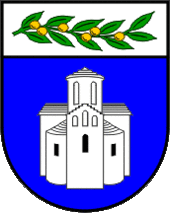 ZADARSKA ŽUPANIJAUPRAVNI ODJEL ZA JAVNU NABAVU I UPRAVLJANJE IMOVINOMBožidara Petranovića 8, ZadarPOZIV NA DOSTAVU PONUDEu postupku jednostavne nabave uredskog namještajaEvidencijski broj: 66-22-JNKLASA: 406-03/22-03/40URBROJ: 2198-17-22-8Zadar, 25. studenog 2022. godineSadržaj:                                            POZIV NA DOSTAVU PONUDENaručitelj Zadarska županija, Božidara Petranovića 8, Zadar, OIB: 56204655363, pokrenuo je postupak jednostavne nabave uredskog namještaja, evidencijski broj: 66-22-JN, za koju, sukladno članku 12. stavku 1. Zakona o javnoj nabavi („Narodne novine“ broj: 120/16, 114/22), nije obvezan primijeniti Zakon o javnoj nabavi za predmetnu nabavu.Temeljem članka 19. Pravilnika o provedbi postupaka jednostavne nabave („Službeni glasnik Zadarske županije“ broj 35/21) objavljivanjem Poziva na mrežnoj stranici Zadarske županije upućuje se svim zainteresiranim gospodarskim subjektima Poziv na dostavu ponude sukladno sljedećim uvjetima i zahtjevima koji predstavljaju osnovne elemente za izradu ponude.OPĆI PODACI Opći podaci o naručiteljuZADARSKA ŽUPANIJABožidara Petranovića 823000 ZADAR OIB: 56204655363Telefon: 023/ 350-350Telefaks: 023/ 350-319 Mrežna stranica: www.zadarska-zupanija.hrOsoba ili služba zadužena za komunikaciju s gospodarskim subjektimaUpravni odjel za javnu nabavu i upravljanje imovinom, Odsjek za javnu nabavuKontakt osoba: Josipa Friganović Telefon: 023/ 350-361Adresa elektronske pošte: nabava@zadarska-zupanija.hrPODACI O PREDMETU NABAVEEvidencijski broj nabave: Evidencijski broj nabave je 66-22-JNProcijenjena vrijednost predmeta nabave: 50.000,00 kuna bez PDV-aOpis predmeta nabave Predmet nabave ovog postupka je nabava i isporuka metalnih ormara i vatrootpornih sigurnosnih ormara specificiranih u Troškovniku.CPV oznaka i naziv prema Uredbi o uvjetima primjene Jedinstvenog rječnika javne nabave (CPV): 39120000-9.Količina i tehnička specifikacija predmeta nabaveVrsta i količina predmeta nabave u cijelosti je iskazana u Troškovniku koji čini sastavni dio ovog Poziva. Ponuditelj je obavezan dostaviti ponudu koja u cijelosti odgovara zahtjevima određenim opisu predmeta nabave iz Troškovniku. Sva ponuđena roba mora biti nova i u tvorničkom pakiranju.Količine predmeta nabave iskazane u Troškovniku su točne.Mjesto izvršenja ugovoraZadarska županija, Josipa Jurja Strossmayera 20, 23000 ZadarRok početka i završetka izvršenja ugovoraOdabranom Ponuditelju dostaviti će se Narudžbenica. Rok isporuke je 30 kalendarskih dana od dana dostave Narudžbenice odabranom ponuditelju.Naručitelj zadržava pravo poništiti Narudžbenicu ukoliko odabrani ponuditelj u navedenom roku ne dostavi robu za koju je dostavio ponudu. Naručitelj će tada ponovno rangirati ponude, ne uzimajući u obzir ponudu prvotno odabranog ponuditelja te na temelju kriterija za odabir donijeti novu odluku o odabiru ili  poništiti postupak ukoliko za to postoje opravdani razlozi.Rok valjanosti ponude60 dana od dana isteka roka za dostavu ponuda. Rok valjanosti ponude mora biti naveden u Ponudbenom listu koji je sastavni dio ovog Poziva.OSNOVE ZA ISKLJUČENJE GOSPODARSKOG SUBJEKTAObveze plaćanja dospjelih poreznih obveza i obveza za mirovinsko i zdravstveno osiguranjePonuditelj u ponudi mora kao dokaz priložiti potvrdu porezne uprave ili drugog nadležnog tijela u državi poslovnog nastana gospodarskog subjekta, koja ne smije biti starija od 30 dana od dana objave ovog Poziva.Iz navedenog dokaza mora biti razvidno da je ponuditelj ispunio obveze plaćanja dospjelih poreznih obveza i obveza za mirovinsko i zdravstveno osiguranje, odnosno da mu je temeljem posebnih propisa odobrena odgoda plaćanja navedenih obveza.Naručitelj će isključiti ponuditelja iz postupka nabave ako utvrdi da nije ispunio obveze plaćanja dospjelih poreznih obveza i obveza za mirovinsko i zdravstveno osiguranje.SPOSOBNOST ZA OBAVLJANJE PROFESIONALNE DJELATNOSTI Upis u sudski, obrtni, strukovni ili drugi odgovarajući registar države sjedišta gospodarskog subjektaPonuditelj mora dokazati svoj upis u sudski, obrtni, strukovni ili drugi odgovarajući registar države sjedišta gospodarskog subjekta. Upis u registar dokazuje se odgovarajućim izvodom, a ako se oni ne izdaju u državi sjedišta gospodarskog subjekta, gospodarski subjekt može dostaviti izjavu s ovjerom potpisa kod nadležnog tijela.Izvod ili izjava ne smiju biti stariji od tri mjeseca računajući od dana objave ovog Poziva.5. TEHNIČKA I STRUČNA SPOSOBNOST5.1.Katalog, izvod iz kataloga ili prospektPonuditelji su kao sastavni dio ponude obvezni dostaviti katalog, izvod iz kataloga, prospekt ili drugu tehničku dokumentaciju za proizvod koji nude kao dokaz da ponuđeni proizvod odgovara svim traženim tehničkim karakteristikama.Ponuditelj je dužan u katalogu i/ili drugoj tehničkoj dokumentaciji jasno naznačiti ponuđeni proizvod (npr. zaokružiti, podcrtati ili sl.). Dostava traženih dokumenataDokumente tražene u točki  3. i 4.  ovog Poziva, ponuditelj može dostaviti u neovjerenoj preslici pri čemu se neovjerenom preslikom smatra i neovjereni ispis elektroničke isprave.Naručitelj može radi provjere istinitosti podataka:zatražiti od ponuditelja dostavu izvornika ili ovjerenih preslika tih dokumenata u primjerenom roku i/iliobratiti se izdavatelju dokumenata ili nadležnim tijelima.Ukoliko se utvrdi da je ponuditelj dostavio lažne podatke, Naručitelj će ga isključiti iz postupka jednostavne nabave.Ako je dokumentacija koju je ponuditelj trebao dostaviti nepotpuna, Naručitelj može,      poštujući načela jednakog tretmana i transparentnosti, zahtijevati od ponuditelja da dopuni dokumentaciju u primjerenom roku ne kraćem od 5 dana.6. KRITERIJ ZA ODABIR PONUDE Naručitelj donosi Odluku o odabiru ekonomski najpovoljnije ponude prema kriteriju za odabir ponude. Kriterij za odabir ponude je ekonomski najpovoljnija ponuda. Relativni ponder 100% cijena.Ako su dvije ili više valjanih ponuda jednako rangirane prema kriteriju za odabir ponude, naručitelj će odabrati ponudu koja je zaprimljena ranije.Ako ponuditelj dostavi ponudu koja ne odgovara u cijelosti potrebama Naručitelja određenima u opisu predmeta nabave, odnosno kojom se nudi roba koja ne udovoljava potrebama Naručitelja u odnosu na traženi predmet nabave i zahtjeve iz Poziva na dostavu ponuda, ponuda će biti odbijena.7. CIJENA PONUDECijena  ponude  izražava  se  za  cjelokupan  predmet nabave i mora biti izražena u kunama bez poreza na dodanu vrijednost (PDV-a).  Cijena ponude piše se brojkama te se iskazuje na dvije decimale.Jedinične cijene iz ponude su nepromjenjive. U jediničnu cijenu ponude uključeni su troškovi dostave na lokaciju iz točke 2.5. ovog Poziva kao i svi troškovi prijevoza, isporuke te popusti, porezne i druge obveze u skladu s važećim propisima te ostala davanja koja je ponuditelj obvezan platiti iz bilo kojeg razloga, bez poreza na dodanu vrijednost, koji se iskazuje zasebno iza cijene ponude.Ponuditelj u cijenu ponude ne uključuje uslugu montaže robe.Ako ponuditelj nije u sustavu PDV-a ili je predmet nabave oslobođen PDV-a, u ponudbenom listu, na mjesto predviđeno za upis cijene ponude s PDV-om, upisuje se isti iznos kao što je upisan na mjesto predviđeno za upis cijene ponude bez PDV-a, a mjesto predviđeno za upis PDV-a, ostavlja se prazno.Ponuditelj je obvezan u ponudi dostaviti u cijelosti popunjen Troškovnik.Ponuditelj u Troškovnik upisuje jediničnu cijenu bez PDV-a, ukupnu cijenu po stavkama bez PDV-a, ukupnu cijenu bez PDV-a, iznos PDV-a te ukupnu cijenu s PDV-om.Ponuditelji ne smiju mijenjati ili nadopunjavati tekst opisa pojedinih stavki, tehničkog opisa ili količine u troškovniku. Ponuditelj u Troškovniku upisuje naziv proizvođača te tip proizvoda za svaki ponuđeni proizvod, na za to naznačeno mjesto.Ako ponuditelj ne postupi u skladu sa zahtjevima iz ove točke ili promjeni tekst ili količine navedene u obrascu Troškovnika, smatrat će se da je takav troškovnik nepotpun i nevažeći te će ponuda biti odbačena kao nepravilna.ROK, NAČIN I UVJETI PLAĆANJAPlaćanje se obavlja na temelju uredno izvršene isporuke robe i ispostavljenog računa u roku od trideset (30) dana od dana zaprimanja e-računa u strukturiranom elektroničkom obliku putem informacijskog posrednika (FINA), na IBAN ponuditelja.Račun treba glasiti na: ZADARSKA ŽUPANIJA, Božidara Petranovića 8, 23000 Zadar, s pozivom na broj narudžbenice. U privitku računa mora biti priložena preslika Narudžbenice te preslika otpremnice potpisane i ovjerene od strane ponuditelja/isporučitelja te naručitelja.Predujam isključen, kao i traženje sredstava osiguranja plaćanja od strane gospodarskog subjekta.Na zakašnjele uplate odabrani ponuditelj ima pravo naručitelju obračunati zakonsku zateznu kamatu. U slučaju slanja opomena odabrani ponuditelj nema pravo na naplatu troškova opomena.UPUTA O ISPRAVNOM NAČINU IZRADE PONUDEPri izradi ponude ponuditelj se mora pridržavati zahtjeva i uvjeta iz ovog Poziva.Ponuda, zajedno sa pripadajućom dokumentacijom, izrađuje se na hrvatskom jeziku i latiničnom pismu. 9.1. Sadržaj ponudePonuda treba sadržavati:Ponudbeni list (ispunjen, potpisan i pečatiran od strane ovlaštene osobe ponuditelja) Troškovnik (ispunjen, potpisan i pečatiran od strane ovlaštene osobe ponuditelja) Ostali dokumenti traženi ovim Pozivom. 9.2.Način izrade ponudePonuda se izrađuje u papirnatom obliku na način da čini cjelinu. Ako zbog opsega ili drugih objektivnih okolnosti ponuda ne može biti izrađena na način da čini cjelinu, onda se izrađuje u dva ili više dijelova. Ponuda se predaje u izvorniku. Ponuda se uvezuje na način da se onemogući naknadno vađenje ili umetanje listova.Ispravci u ponudi moraju biti izrađeni na način da su vidljivi. Ispravci u ponudi moraju uz navod datuma ispravka biti potvrđeni potpisom ponuditelja. Propisani tekst Poziva na dostavu ponude, uključujući i Troškovnik, ne smije se mijenjati i nadopunjavati. Stranice ponude označavaju brojem na način da je vidljiv redni broj stranice i ukupan broj stranica ponude. Kada je ponuda izrađena od više dijelova, stranice se označavaju na način da svaki sljedeći dio započinje rednim brojem koji se nastavlja na redni broj stranice kojim završava prethodni dio. Ako je dio ponude izvorno numeriran (npr. katalozi, brošure i sl.) ponuditelj ne mora taj dio ponude ponovno numerirati. Ponude se pišu neizbrisivom tintom. NAČIN DOSTAVE PONUDE Ponuda mora biti izrađena u skladu s točkom 8. ovog Poziva te se dostavlja u papirnatom obliku, u zatvorenoj omotnici.Do isteka roka za dostavu ponuda ponuditelj može dostaviti izmjenu ili dopunu svoje ponude. Izmjena i/ili dopuna ponude dostavlja se na isti način kao i osnovna ponuda s obveznom naznakom da se radi o izmjeni i/ili dopuni ponude. Ponuditelj može do isteka roka za dostavu ponude pisanom izjavom odustati od svoje dostavljene ponude. Pisana izjava dostavlja se na isti način kao i ponuda s obveznom naznakom da se radi o odustajanju ponude. Ponuda pristigla nakon isteka roka za dostavu ponuda neće se otvarati te će se kao zakašnjela ponuda vratiti ponuditelju koji ju je dostavio.Alternativna ponuda nije dopuštena u ovom postupku nabave. 10.1.Mjesto dostave ponudeZadarska županija, Božidara Petranovića 8, 23000 Zadar10.2.Način dostave ponudePonuda se dostavlja u zatvorenoj poštanskoj omotnici neposredno na pisarnicu naručitelja ili preporučenom poštanskom pošiljkom na adresu naručitelja iz točke 9.1. ovog Poziva. Na zatvorenoj omotnici mora biti naznačeno:- na prednjoj strani omotnice: ZADARSKA ŽUPANIJABožidara Petranovića 823000 ZadarPonuda za nabavu uredskog namještaja – NE OTVARAJEvidencijski broj nabave: 66-22-JN- na poleđini ili u gornjem lijevom kutu omotnice: Naziv i adresa ponuditeljaOIB ponuditelja10.3.Rok za dostavu ponudeKrajnji rok za dostavu ponude je 6. prosinca 2022. godine do 10:00 sati, bez obzira na način dostave.OSTALO11.1.Popis gospodarskih subjekata s kojima je naručitelj u sukobu interesaTemeljem članka 80. Zakona o javnoj nabavi („Narodne novine“ broj: 120/16) Zadarska  županija kao naručitelj objavljuje popis gospodarskih subjekata s kojima je predstavnik naručitelja iz članka 76. stavka 2. točke 1. ZJN 2016. ili s njim povezana osoba u sukobu interesa:MAGNOLIA d.o.o., Crno 34/d, 23000 Zadar, OIB: 30081007311,3LMC d.o.o. za savjetovanje, Radnička cesta 80, 10000 Zagreb, OIB: 92794184115.11.2.Obavijest o rezultatima nabaveNa osnovu rezultata pregleda i ocjene pristigle ponude od strane Stručnog povjerenstva, ovlaštena osoba naručitelja donosi Odluku o odabiru ili poništenju postupka nabave u roku od 30 dana od dana isteka roka za dostavu ponuda.Odluka o odabiru ili poništenju zajedno sa Zapisnikom o otvaranju, pregledu i ocjeni ponuda dostavlja se ponuditeljima objavom na mrežnoj stranici Naručitelja (www.zadarska-zupanija.hr).Dostava se smatra obavljenom istekom dana objave.11.3.Posebne odredbeNaručitelj neće prihvatiti ponudu koja ne ispunjava uvjete i zahtjeve vezane uz predmet nabave iz ovog Poziva.Naručitelj zadržava pravo poništiti ovaj postupak nabave u bilo kojem trenutku, odnosno ne odabrati niti jednu ponudu, a sve bez ikakvih obveza ili naknada bilo koje vrste prema ponuditeljima.Obavijesti o eventualnim izmjenama poziva te odgovore na upite zainteresiranih gospodarskih subjekata Naručitelj će javno objaviti na mrežnoj stranici. Preporučuje se ponuditeljima da tijekom roka za dostavu ponuda prate mrežnu stranicu Naručitelja.11.4.ŽalbaTemeljem članka 31. Pravilnika o provedbi postupaka jednostavne nabave („Službeni glasnik Zadarske županije“ broj: 35/21) na postupak provedbe postupka nabave kao i na odabir najpovoljnijeg ponuditelja, žalba nije dopuštena.Prilog 1. PONUDBENI LIST Predmet nabave: Nabava uredskog namještajaEvidencijski broj nabave: 66-22-JNNaručitelj: Zadarska županija, Božidara Petranovića 8,23000 Zadar, OIB: 56204655363Rok valjanosti ponude: ___________ danaRok isporuke:_______________ Datum: _________2022. godine								M.P.	___________________________							  /Ovlaštena osoba ponuditelja/PODACI O PONUDITELJUNaziv ponuditeljaAdresa ponuditeljaOIBBroj računa (IBAN)Ponuditelj je u sustavu PDV-a (zaokružiti)DA                        NEAdresa e-pošteKontakt osoba ponuditeljaBroj telefonaBroj telefaxaCIJENA PONUDE BEZ PDV-aIZNOS PDV-aCIJENA PONUDE S PDV-om